КРАСНОЯРСКИЙ КРАЙ  СУХОБУЗИМСКИЙ РАЙОНАДМИНИСТРАЦИЯ СУХОБУЗИМСКОГО СЕЛЬСОВЕТАПОСТАНОВЛЕНИЕ16 марта 2023 года                         с.Сухобузимское                                         №  34-п  Об утверждении  комплексной  программы    «Профилактика правонарушений на территорииСухобузимского сельсовета на 2023-2024 годы» В целях повышения эффективности взаимодействия правоохранительных органов и органов местного самоуправления по охране правопорядка, общественной безопасности и профилактике правонарушений, руководствуясь Федеральным законом от 06.10.2003 года № 131-ФЗ "Об общих принципах организации местного самоуправления в Российской Федерации», Постановлением  Правительства Красноярского края от 14.02.2014 № 37-п «Об утверждении государственной региональной программы Красноярского края "Профилактика правонарушений и укрепление общественного порядка и общественной безопасности" ст. 7  Устава Сухобузимского сельсовета ПОСТАНОВЛЯЮ:1. Утвердить комплексную программу «Профилактика правонарушений на территории Сухобузимского сельсовета на 2023-2024 годы» согласно приложению.2. Контроль за исполнением постановления оставляю за собой.3. Постановление вступает в силу в день, следующий за днем его официального опубликования.И.о.главы сельсовета                                                                                 Н.В. Лапенкова                                                                                              Приложение к постановлению  от 16.03.2023 года № 34-пКомплексная программа «Профилактика правонарушений на территории Сухобузимского сельсовета на 2023-2024 годы»Раздел I. СОДЕРЖАНИЕ ПРОБЛЕМЫ И ОБОСНОВАНИЕНЕОБХОДИМОСТИ ЕЕ РЕШЕНИЯ ПРОГРАММНЫМИ МЕТОДАМИ             В целях формирования на территории Сухобузимского сельсовета эффективной системы профилактики преступлений и правонарушений возникла необходимость разработки и принятия целевой программы профилактики правонарушений на 2023 – 2024 годы, которая позволит реализовать комплекс объединенных единым замыслом адекватных мер по локализации причин и условий, способствующих совершению преступлений, воздействию на граждан в направлении формирования их законопослушного поведения и правового воспитания, профилактики правонарушений.            На территории Сухобузимского сельсовета ведется целенаправленная работа по повышению безопасности граждан. Значительные усилия предпринимаются по снижению уровня преступности, предупреждению террористической деятельности, проявлений различных форм экстремизма, социальных конфликтов и других правонарушений. Деятельность администрации способствует обеспечению общественного порядка и борьбы с преступностью, что позволяет стабилизировать уровень безопасности населения в целом.             Криминогенная ситуация характеризуется снижением числа зарегистрированных преступлений, в том числе тяжких и особо тяжких, краж, разбоев, грабежей.           Однако, несмотря на предпринимаемые меры, безопасность населения не является достаточной. Экономическая нестабильность в стране и мире, снижение жизненного уровня населения, изменение миграционных процессов, рост социальной напряженности обусловливают сохранение различных видов угроз устойчивому развитию муниципального образования.           Актуальной остается профилактика борьбы с подростковой преступностью. В этой связи особое значение отводится профилактической работе, проводимой среди несовершеннолетних.Организация спортивной, досуговой работы по месту жительства и учебы несовершеннолетних и молодежи, пропаганда нравственных ценностей и здорового образа жизни должны положительно сказаться на снижении преступлений и иных правонарушений среди данной категории граждан.Сложившееся положение требует разработки и реализации мер, направленных на решение задач повышения защищенности населения муниципального образования, которая на современном этапе является одной из наиболее приоритетных. При этом проблемы безопасности населения Сухобузимского сельсовета должны решаться программными методами.Раздел II. ОСНОВНЫЕ ЦЕЛИ И ЗАДАЧИ, СРОКИ И ЭТАПЫ РЕАЛИЗАЦИИ ПРОГРАММЫ, А ТАКЖЕ ЦЕЛЕВЫЕ ИНДИКАТОРЫ И ПОКАЗАТЕЛИ            Целями и задачами настоящей программы являются формирование эффективной системы профилактики преступлений и правонарушений, создание объективных условий для снижения роста количества преступлений.Для достижения поставленной цели реализация мероприятий программы будет направлена на решение следующих основных задач:-совершенствование профилактики преступлений и иных правонарушений среди молодежи;-воссоздание системы социальной профилактики правонарушений, направленной, прежде всего на активизацию борьбы с пьянством, алкоголизмом, наркоманией, преступностью, безнадзорностью, беспризорностью несовершеннолетних, незаконной миграцией и адаптацию лиц, освободившихся из мест лишения свободы;-стабилизация и создание предпосылок для снижения уровня преступности на улицах и в других общественных местах;-выявление и преодоление негативных тенденций, тормозящих устойчивое социальное и культурное развитие, формирование позитивных ценностей и установок, направленных на уважение, принятие и понимание богатого многообразия культур народов России, их традиций и этнических ценностей;-вовлечение в предупреждение правонарушений работников предприятий, учреждений, организаций всех форм собственности, а также членов общественных организаций;-осуществление мероприятий по профилактике правонарушений;-снижение уровня «правового нигилизма» населения, создание системы стимулов для ведения  законопослушного образа жизни           Реализация программы рассчитана на 2-летний период, с 2021 года по 2022 год, в течение которого предусматриваются:-создание системы социальной профилактики правонарушений, направленной, прежде всего на активизацию борьбы с преступностью, безнадзорностью и беспризорностью несовершеннолетних, пьянством, алкоголизмом, незаконной миграцией, адаптацией лиц, освободившихся из мест лишения свободы;-вовлечение в систему предупреждения правонарушений предприятий, учреждений, организаций всех форм собственности, а также общественных организаций;-создание благоприятной и максимально безопасной для населения обстановки в жилом секторе, на улицах и в других общественных местах;-снижение возможности возникновения чрезвычайных ситуаций природного, техногенного, экологического и санитарно-эпидемиологического характера;-создание условий для совершенствования деятельности правоохранительных органов.           С целью определения эффективности реализации программы следует использовать целевые показатели (индикаторы) в конкретно измеряемой форме. При этом эффективность программы будет являться достаточной, если в результате выполнения программных мероприятий по итогам года показатели не превысили прогнозируемых значений.В качестве общих целевых показателей для оценки хода выполнения программы целесообразно использовать следующие показатели:- сохранение тенденции снижения доли преступлений, совершенных несовершеннолетними или при их соучастии, в общем числе зарегистрированных преступлений - снижение зарегистрированных преступлений, совершенных  лицами, ранее судимыми в общем числе зарегистрированных преступлений;- снижение зарегистрированных преступлений, совершенных лицами в состоянии алкогольного опьянения в общем числе зарегистрированных преступлений.Раздел III. СИСТЕМА ПРОГРАММНЫХ МЕРОПРИЯТИЙПЕРЕЧЕНЬмероприятий по реализации комплексной программы «Профилактика правонарушений на территории Сухобузимского сельсовета на 2023-2024 г.г.»Раздел IV. НОРМАТИВНОЕ ОБЕСПЕЧЕНИЕРазработка и принятие нормативных правовых актов для обеспечения достижения целей реализации программы не предусматриваются.Раздел V. ОЦЕНКА ЭФФЕКТИВНОСТИ СОЦИАЛЬНО-ЭКОНОМИЧЕСКИХ  ИЭКОЛОГИЧЕСКИХ ПОСЛЕДСТВИЙ ОТ РЕАЛИЗАЦИИ ПРОГРАММЫ           Реализация программы, в силу ее специфики и ярко выраженного социально-профилактического характера, окажет значительное влияние на стабильность общества, качество жизни населения, демографические показатели на протяжении длительного времени, состояние защищенности граждан и общества от преступных посягательств, а также обеспечит дальнейшее совершенствование форм и методов организации профилактики правонарушений.Выполнение профилактических мероприятий программы обеспечит формирование позитивных моральных и нравственных ценностей определяющих отрицательное отношение к потреблению алкоголя, выбор здорового образа жизни подростками и молодежью. Увеличится доля несовершеннолетних группы риска занимающихся физической культурой и спортом.Реальную эффективность реализации Программы позволит оценить результат проведения мониторинга общественного мнения об отношении населения о работе администрации сельсовета, органов внутренних дел.           К числу ожидаемых показателей эффективности и результативности программы по группе социально значимых результатов относятся следующие показатели:-снижение социальной напряженности в обществе, обусловленной снижением уровня преступности на улицах и в общественных местах;-создание дополнительных условий для вовлечения несовершеннолетних группы риска в работу кружков и спортивных секций,- вовлечение в систему профилактики и предупреждения правонарушений предприятий,   учреждений, организаций всех форм собственности-формирование у населения негативного отношения к употреблению наркотических препаратов  и стремления к ведению здорового образа жизни.                                                 Наименование программы Профилактика правонарушений на территории Сухобузимского сельсовета на 2023- 2024 годыНормативное обоснование программы-   Федеральный закон от 06.10.2003 года №131-Ф3 «Об общих принципах организации местного самоуправления в РФ»;             - Постановление  Правительства Красноярского края от 14.02.2014 № 37-п «Об утверждении государственной региональной программы Красноярского края  "Профилактика правонарушений и укрепление общественного порядка и общественной безопасности"Разработчик программыАдминистрация Сухобузимского сельсоветаОсновные цели программы-  обеспечение безопасности граждан от противоправных действий на территории муниципального образования - формирование эффективной системы профилактики преступлений и правонарушений на территории Сухобузимского сельсовета- совершенствование межведомственного взаимодействия и повышение эффективности работы по профилактике правонарушений - социальная профилактика безнадзорности и правонарушений несовершеннолетних - создание условий для снижения рецидивной преступности- создание благоприятной и максимально безопасной для населения обстановки на улицах и в других общественных местах, повышение правовой грамотности гражданОсновные задачи программы -совершенствование профилактики преступлений и иных правонарушений среди молодежи;-воссоздание системы социальной профилактики правонарушений, направленной, прежде всего на активизацию   борьбы   с пьянством,  алкоголизмом, наркоманией, преступностью, безнадзорностью, беспризорностью несовершеннолетних, незаконной миграцией и адаптацию лиц, освободившихся из мест лишения свободы;-стабилизация и создание предпосылок для снижения уровня преступности на улицах и в других общественных местах;-выявление и преодоление негативных тенденций, тормозящих устойчивое социальное и культурное развитие, формирование позитивных ценностей и установок, направленных на уважение, принятие и понимание богатого многообразия культур народов России, их традиций и этнических ценностей;-вовлечение в предупреждение правонарушений работников предприятий, учреждений, организаций всех форм собственности, а также членов общественных организаций;-осуществление мероприятий по профилактике правонарушений;-снижение уровня «правового нигилизма» населения, создание системы стимулов для ведения  законопослушного образа жизниСроки и этапы реализации Программы	Программа рассчитана на 2023 – 2024 годыСтруктура программы	Раздел 1. Содержание проблемы и обоснование необходимости ее решения программными методами.Раздел 2. Основные цели и задачи, сроки и этапы реализации Программы, а также целевые индикаторы и показатели.Раздел 3. Система программных мероприятий.Раздел 4. Нормативное обеспечение.Раздел 5. Оценка эффективности социально – экономических последствий от реализации муниципальной Программы. Программа не имеет подпрограмм.Направление и мероприятия программы:1.Профилактика правонарушений в отношении определенных категорий лиц и по отдельным видам противоправной деятельности:1.1. Профилактика правонарушений несовершеннолетних и молодежи;1.2. Профилактика правонарушений среди лиц, проповедующих экстремизм, подготавливающих и замышляющих совершение террористических актов;1.3. Профилактика нарушений законодательства о гражданстве, предупреждение и пресечение нелегальной миграции;1.4. Профилактика правонарушений в сфере  потребительского рынка и исполнения административного законодательства;1.5. Профилактика правонарушений среди лиц, освобожденных из мест лишения свободы;1.6. Профилактика правонарушений на административных участках.2. Методическое обеспечение профилактической деятельности.3. Информационное обеспечение деятельности субъектов профилактики.Исполнители основных мероприятий Программы- администрация Сухобузимского сельсовета - МО МВД России «Емельяновский»- МКОУ «Сухобузимская СШ»- Совет профилактикиОбъемы и источники финансирования Программы: Без финансированияОжидаемыеконечныерезультаты- снижение доли преступлений, совершенных несовершеннолетними или при их соучастии, в общем числе зарегистрированных преступлений;-сохранение трудового, интеллектуального потенциала на территории Сухобузимского сельсовета - повышение уровня безопасности жизни людей в муниципальном образовании за счёт сокращения числа преступлений и правонарушений;-   обеспечение безопасности граждан от противоправных действий;-   вовлечение в систему профилактики и предупреждения правонарушений предприятий,   учреждений, организаций всех форм собственности- формирование у населения негативного отношения к употреблению наркотических препаратов  и стремления к ведению здорового образа жизни.Контроль за выполнением программы- контроль за выполнением программы осуществляет по итогам каждого года глава Сухобузимского сельсовета № п/пНаименование мероприятийНаименование мероприятийИсточники финансирования, направления расходовФинансовые затраты на реализацию (тыс.руб.)Финансовые затраты на реализацию (тыс.руб.)Финансовые затраты на реализацию (тыс.руб.)Срок выполнения Срок выполнения Срок выполнения Муниципальный заказчик ПрограммыИсполнители, соисполнители, участники реализации мероприятий ПрограммыОжидаемые результаты № п/пНаименование мероприятийНаименование мероприятийИсточники финансирования, направления расходовВсегоВ т.ч. по годамВ т.ч. по годамСрок выполнения Срок выполнения Срок выполнения Муниципальный заказчик ПрограммыИсполнители, соисполнители, участники реализации мероприятий ПрограммыОжидаемые результаты № п/пНаименование мероприятийНаименование мероприятийИсточники финансирования, направления расходовВсего20232024Срок выполнения Срок выполнения Срок выполнения Муниципальный заказчик ПрограммыИсполнители, соисполнители, участники реализации мероприятий ПрограммыОжидаемые результаты 1223456778910111. Профилактика правонарушений в отношении определенных категорий лиц и по отдельным видам противоправной деятельности.1.1. Профилактика правонарушений среди несовершеннолетних и молодежи.1. Профилактика правонарушений в отношении определенных категорий лиц и по отдельным видам противоправной деятельности.1.1. Профилактика правонарушений среди несовершеннолетних и молодежи.1. Профилактика правонарушений в отношении определенных категорий лиц и по отдельным видам противоправной деятельности.1.1. Профилактика правонарушений среди несовершеннолетних и молодежи.1. Профилактика правонарушений в отношении определенных категорий лиц и по отдельным видам противоправной деятельности.1.1. Профилактика правонарушений среди несовершеннолетних и молодежи.1. Профилактика правонарушений в отношении определенных категорий лиц и по отдельным видам противоправной деятельности.1.1. Профилактика правонарушений среди несовершеннолетних и молодежи.1. Профилактика правонарушений в отношении определенных категорий лиц и по отдельным видам противоправной деятельности.1.1. Профилактика правонарушений среди несовершеннолетних и молодежи.1. Профилактика правонарушений в отношении определенных категорий лиц и по отдельным видам противоправной деятельности.1.1. Профилактика правонарушений среди несовершеннолетних и молодежи.1. Профилактика правонарушений в отношении определенных категорий лиц и по отдельным видам противоправной деятельности.1.1. Профилактика правонарушений среди несовершеннолетних и молодежи.1. Профилактика правонарушений в отношении определенных категорий лиц и по отдельным видам противоправной деятельности.1.1. Профилактика правонарушений среди несовершеннолетних и молодежи.1. Профилактика правонарушений в отношении определенных категорий лиц и по отдельным видам противоправной деятельности.1.1. Профилактика правонарушений среди несовершеннолетних и молодежи.1. Профилактика правонарушений в отношении определенных категорий лиц и по отдельным видам противоправной деятельности.1.1. Профилактика правонарушений среди несовершеннолетних и молодежи.1. Профилактика правонарушений в отношении определенных категорий лиц и по отдельным видам противоправной деятельности.1.1. Профилактика правонарушений среди несовершеннолетних и молодежи.1. Профилактика правонарушений в отношении определенных категорий лиц и по отдельным видам противоправной деятельности.1.1. Профилактика правонарушений среди несовершеннолетних и молодежи.1.1.1.	Участие в мероприятиях по актуальным проблемам профилактики правонарушений на темы  - о реабилитации несовершеннолетних жертв правонарушений и преступлений - об организации профилактики рецидивного противоправного поведения несовершеннолетних, вступивших в конфликт с законом;- об организации комплексной помощи семьям и несовершеннолетним, находящихся в социально опасном положении	Участие в мероприятиях по актуальным проблемам профилактики правонарушений на темы  - о реабилитации несовершеннолетних жертв правонарушений и преступлений - об организации профилактики рецидивного противоправного поведения несовершеннолетних, вступивших в конфликт с законом;- об организации комплексной помощи семьям и несовершеннолетним, находящихся в социально опасном положении	без финансирования	 2023	 2023	2024Участковый уполномоченный полиции, МКОУ «Сухобузимская СШ», администрация сельсоветаНе менее 3Провести собрания  по проблемам профилактики семейного неблагополучия, беспризорности и правонарушений несовершеннолетних.Провести собрания  по проблемам профилактики семейного неблагополучия, беспризорности и правонарушений несовершеннолетних.---202320232024	Совет профилактики, администрация сельсовета1 	1.1.2.Ведение и ежеквартальная корректировка данных списка семей, находящихся в социально опасном положении, ТЖСВедение и ежеквартальная корректировка данных списка семей, находящихся в социально опасном положении, ТЖСбез финансирования	- -	-	 2023 2023 2024администрация сельсоветаанализ и прогнозирование работы по оказанию своевременной помощи семьям и несовершеннолетним1.1.4.Организация и проведение мероприятий, направленных  на формирование духовно-нравственных ценностей, правовое, патриотическое воспитание.	Организация и проведение мероприятий, направленных  на формирование духовно-нравственных ценностей, правовое, патриотическое воспитание.	без финансирования	–	–	–	20232023 2024	администрация сельсовета, МКОУ «Сухобузимская СШ»21.1.5.Проведение постоянных посещений семей состоящих в списке семей, находящихся в социально опасном положении, ТЖС Проведение постоянных посещений семей состоящих в списке семей, находящихся в социально опасном положении, ТЖС без финансирования	 ---202320232024	Участковый уполномоченный полиции, Совет профилактикиПрофилактика семейного неблагополучия1.1.6. Содействие в работе КГБУ  СО КЦСОН «Сухобузимский»Содействие в работе КГБУ  СО КЦСОН «Сухобузимский» без финансирования--	202320232024	администрация сельсовета, Раннее выявление социально опасных семей, анализ и прогнозирование работы по оказанию своевременной помощи семьям и несовершеннолетним 1.1.7.Осуществление деятельности по пропаганде принципов рационального питания и здорового образа жизни путем проведения лекций, бесед среди детей, подростков, родительской общественности	Осуществление деятельности по пропаганде принципов рационального питания и здорового образа жизни путем проведения лекций, бесед среди детей, подростков, родительской общественности	без финансирования-	-202320232024	администрация сельсовета, Совет профилактикиФормирование ценностей ЗОЖ1.2. Профилактика экстремизма и терроризма.1.2. Профилактика экстремизма и терроризма.1.2. Профилактика экстремизма и терроризма.1.2. Профилактика экстремизма и терроризма.1.2. Профилактика экстремизма и терроризма.1.2. Профилактика экстремизма и терроризма.1.2. Профилактика экстремизма и терроризма.1.2. Профилактика экстремизма и терроризма.1.2. Профилактика экстремизма и терроризма.1.2. Профилактика экстремизма и терроризма.1.2. Профилактика экстремизма и терроризма.1.2. Профилактика экстремизма и терроризма.1.2. Профилактика экстремизма и терроризма.1.2.1.Организация и проведение мероприятий, направленных на профилактику терроризма и экстремизма3000,003000,00202320232024администрация сельсовета,21.2.2.Проведение профилактической работы, направленной на недопущение вовлечения детей и подростков в незаконную деятельность религиозных сект и экстремистских организаций. Распространение идей межнациональной терпимости, дружбы, добрососедства, взаимного уважения без финансирования без финансирования202320232024Участковый уполномоченный полиции, администрация сельсовета Мониторинг социальных сетей, участие в мероприятиях для молодежи, классных часах, родительских собраниях1.2.3.	Проведение мероприятий по выявлению и пресечению изготовления, распространения литературы, аудио и видео материалов экстремистского  толка, пропагандирующих разжигание национальной расовой и религиозной вражды.без финансированиябез финансирования202320232024	Участковый уполномоченный полицииМониторинг обстановки на административной территории поселения1.3 Профилактика нарушений законодательства о гражданстве, предупреждение и пресечение нелегальной миграции.1.3 Профилактика нарушений законодательства о гражданстве, предупреждение и пресечение нелегальной миграции.1.3 Профилактика нарушений законодательства о гражданстве, предупреждение и пресечение нелегальной миграции.1.3 Профилактика нарушений законодательства о гражданстве, предупреждение и пресечение нелегальной миграции.1.3 Профилактика нарушений законодательства о гражданстве, предупреждение и пресечение нелегальной миграции.1.3 Профилактика нарушений законодательства о гражданстве, предупреждение и пресечение нелегальной миграции.1.3 Профилактика нарушений законодательства о гражданстве, предупреждение и пресечение нелегальной миграции.1.3 Профилактика нарушений законодательства о гражданстве, предупреждение и пресечение нелегальной миграции.1.3 Профилактика нарушений законодательства о гражданстве, предупреждение и пресечение нелегальной миграции.1.3 Профилактика нарушений законодательства о гражданстве, предупреждение и пресечение нелегальной миграции.1.3 Профилактика нарушений законодательства о гражданстве, предупреждение и пресечение нелегальной миграции.1.3 Профилактика нарушений законодательства о гражданстве, предупреждение и пресечение нелегальной миграции.1.3 Профилактика нарушений законодательства о гражданстве, предупреждение и пресечение нелегальной миграции. 1.3.1.	 Проведение мероприятий по выявлению нарушений гражданами Российской Федерации правил регистрации по месту пребывания и по месту жительства.	 без финансирования	 без финансирования	20232024	2024	Участковый уполномоченный полиции3 межведомственных рейда, участие в ОПМ МО МВД России «Емельяновский»	1.4. Профилактика правонарушений в сфере потребительского рынка и исполнения административного законодательства.	1.4. Профилактика правонарушений в сфере потребительского рынка и исполнения административного законодательства.	1.4. Профилактика правонарушений в сфере потребительского рынка и исполнения административного законодательства.	1.4. Профилактика правонарушений в сфере потребительского рынка и исполнения административного законодательства.	1.4. Профилактика правонарушений в сфере потребительского рынка и исполнения административного законодательства.	1.4. Профилактика правонарушений в сфере потребительского рынка и исполнения административного законодательства.	1.4. Профилактика правонарушений в сфере потребительского рынка и исполнения административного законодательства.	1.4. Профилактика правонарушений в сфере потребительского рынка и исполнения административного законодательства.	1.4. Профилактика правонарушений в сфере потребительского рынка и исполнения административного законодательства.	1.4. Профилактика правонарушений в сфере потребительского рынка и исполнения административного законодательства.	1.4. Профилактика правонарушений в сфере потребительского рынка и исполнения административного законодательства.	1.4. Профилактика правонарушений в сфере потребительского рынка и исполнения административного законодательства.	1.4. Профилактика правонарушений в сфере потребительского рынка и исполнения административного законодательства.1.4.1.Принять участие в заседании «круглых столов» по профилактике правонарушений в сфере потребительского рынка.без финансирования	без финансирования	20232024	2024	администрация сельсовета11.5. Профилактика правонарушений среди лиц, освобожденных из мест лишения свободы1.5. Профилактика правонарушений среди лиц, освобожденных из мест лишения свободы1.5. Профилактика правонарушений среди лиц, освобожденных из мест лишения свободы1.5. Профилактика правонарушений среди лиц, освобожденных из мест лишения свободы1.5. Профилактика правонарушений среди лиц, освобожденных из мест лишения свободы1.5. Профилактика правонарушений среди лиц, освобожденных из мест лишения свободы1.5. Профилактика правонарушений среди лиц, освобожденных из мест лишения свободы1.5. Профилактика правонарушений среди лиц, освобожденных из мест лишения свободы1.5. Профилактика правонарушений среди лиц, освобожденных из мест лишения свободы1.5. Профилактика правонарушений среди лиц, освобожденных из мест лишения свободы1.5. Профилактика правонарушений среди лиц, освобожденных из мест лишения свободы1.5. Профилактика правонарушений среди лиц, освобожденных из мест лишения свободы1.5. Профилактика правонарушений среди лиц, освобожденных из мест лишения свободы1.5.2.Вести работу по осуществлению функции по социальной адаптации лиц, освободившихся из мест лишения свободы без финансирования без финансирования20232024	2024	Участковый уполномоченный полиции, администрация сельсовета 1.6. Профилактика правонарушений на административных участках.1.6. Профилактика правонарушений на административных участках.1.6. Профилактика правонарушений на административных участках.1.6. Профилактика правонарушений на административных участках.1.6. Профилактика правонарушений на административных участках.1.6. Профилактика правонарушений на административных участках.1.6. Профилактика правонарушений на административных участках.1.6. Профилактика правонарушений на административных участках.1.6. Профилактика правонарушений на административных участках.1.6. Профилактика правонарушений на административных участках.1.6. Профилактика правонарушений на административных участках.1.6. Профилактика правонарушений на административных участках.1.6. Профилактика правонарушений на административных участках. 1.6.1.Организация проведения отчетов по результатам профилактической работы участковых уполномоченных полиции перед населением Без финансированияБез финансирования20232024	2024	администрация сельсовета,Участковый уполномоченный полиции2. Методическое обеспечение профилактической деятельности.2. Методическое обеспечение профилактической деятельности.2. Методическое обеспечение профилактической деятельности.2. Методическое обеспечение профилактической деятельности.2. Методическое обеспечение профилактической деятельности.2. Методическое обеспечение профилактической деятельности.2. Методическое обеспечение профилактической деятельности.2. Методическое обеспечение профилактической деятельности.2. Методическое обеспечение профилактической деятельности.2. Методическое обеспечение профилактической деятельности.2. Методическое обеспечение профилактической деятельности.2. Методическое обеспечение профилактической деятельности.2. Методическое обеспечение профилактической деятельности.	2.1.1.Принять участие в семинарах, совещаниях, комиссиях  по изучению методических материалов, положительного опыта работы в субъектах 	Без финансированияБез финансирования20232024	2024	администрация сельсовета3. Информационное обеспечение деятельности субъектов профилактики.3. Информационное обеспечение деятельности субъектов профилактики.3. Информационное обеспечение деятельности субъектов профилактики.3. Информационное обеспечение деятельности субъектов профилактики.3. Информационное обеспечение деятельности субъектов профилактики.3. Информационное обеспечение деятельности субъектов профилактики.3. Информационное обеспечение деятельности субъектов профилактики.3. Информационное обеспечение деятельности субъектов профилактики.3. Информационное обеспечение деятельности субъектов профилактики.3. Информационное обеспечение деятельности субъектов профилактики.3. Информационное обеспечение деятельности субъектов профилактики.3. Информационное обеспечение деятельности субъектов профилактики.3. Информационное обеспечение деятельности субъектов профилактики.3.1.	Информирование  с помощью памяток, листовок, размещение информации в сети интернет, СМИ о  мероприятиях, ориентированных на молодежь с целью утверждения в обществе идей патриотизма, морали и нравственности, борьбы против наркомании, а также нарушений правопорядка.	Без финансированияБез финансирования20232024	2024	администрация сельсовета2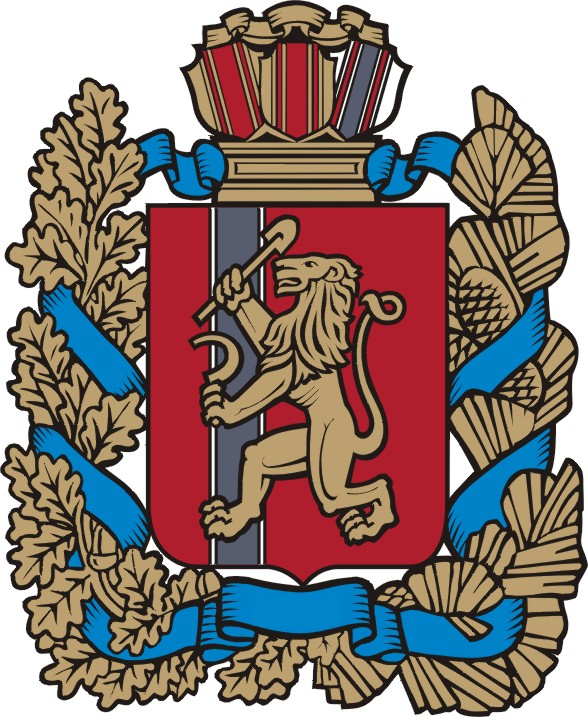 